DOMÁCÍ ÚKOLY 25.5.-29.5.2020MATEMATIKA –OPAKOVÁNÍ SČÍTÁNÍ ,ODČÍTÁNÍ DO 100 ,OPAKOVÁNÍ NÁSOBILKY 1-5PO ,ÚT ,ST –  opakování sčítání ,odčítání do 100 , PL 4 + 5                        opakování násobilky 1-5   https://skolakov.eu/matematika/2-trida/nasobeni-a-deleni/procvicovani/pocetni-trenazer/nasobeni-0-1-2-3-4/priklady.htmlhttps://skolakov.eu/matematika/2-trida/nasobeni-a-deleni/4/pocetni-trenazer/deleni/priklady.htmlČT ,PÁ  -        učebnice  str. 14 cv. 1,2,4                       učebnice str. 14 cv. 3 ,vyznač si násobky čísla 7 ,nauč se je                      pamatuješ si na spojení NEJBLÍŽE MENŠÍ  NÁSOBEK  ČÍSLA ,zkus si najít nejblíže menší        násobky k číslům 35 ,40,43 ,66JAZYK  ČESKÝ  - PSANÍPO,ÚT,ST :  PŘEPIS ,ČTYŘSLABIČNÁ SLOVA ,PSANÍ VLASTNÍCH JMEN                           / do sešitu Psaní 2 /                 - a)přepiš říkanku Kamarádi ,podtrhni /podle pravítka/ čtyřslabičná slova .                 - b) pod říkanku opiš správně vlastní jména dětí- jsou ukryta v tužce  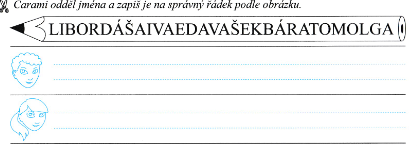 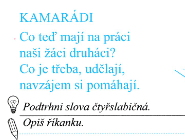 ČT ,PÁ :   OPIS VĚT    -  opiš věty   / do sešitu Psaní 2   /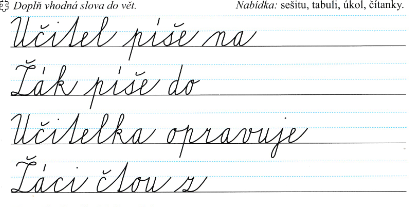 JAZYK ČESKÝ - ČTENÍ    - VÝRAZNÉ ČTENÍ  ,ČTENÍ S POROZUMĚNÍM               -  stále si čti svou knížku /sešit Malý čtenář ti vrátím a potom si opět zapíšeš její název/               -   z  čítanky si přečti jakékoliv 2 nebo 3 příběhy  ,čti se správnou intonací ,klesej hlasem                    na konci věty ,čti správně délky JAZYK ČESKÝ –GRAMATIKA  +SLOH PO,ÚT,ST –do sešitu JČ 1 přepiš správně z učebnice str. 89 cv. 6 ,                    vyhledej na str. 89 ve cvičeních slova s ě,splň si ústně nebo do cvičného sešitu všechna           cvičení   ČT ,PÁ    - VYPRAVOVÁNÍ                -   přečti si příběh o Robinsonovi  ,učebnice str. 87,zkus povyprávět příběh mamince ,              -    ústně odpověz na otázky a/b/ c/              -     nakresli si na volný nelinkovaný papír jak si představuješ Robinsonův ostrov nebo                     jiný pohádkový ostrov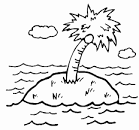 PRVOUKA – Opakovací test  -neodevzdáváš ,jen se přesvědčíš ,že všechno víš. __________________________________________________________________________________Přílohy – neodevzdáváš.Matematika :   list na opakování  M4  +  M5 Prvouka        :   PRVOUKA –OPAKOVÁNÍ  1